Schritt: So kannst du eine feste Führung für deine Achse herstellen:Kürze zwei Trinkhalme in richtiger Länge auf die Breite der Schachtel, die du als Ladefläche deines Wagens verwenden willst.. Fixiere die beiden Trinkhalme unter der Schachtel. So entstehen zwei Halterungen für die beweglichen Radachsen.Schneide nun zwei ganze Trinkhalme der Länge nach auf Stecke die zwei aufgeschnittenen Trinkhalme in die ganzen Trinkhalme, dazu drückst du sie leicht zusammen. Sie ragen nun auf jeder der vier Seiten unter der Schachtel hervor; sie sollten sich im ganzen Trinkhalm drehen lassen. Das sind die Achsen deines Waggiswagens.Schritt: Jetzt musst du an den vier Trinkhalmen deine Räder befestigen:Du bohrst in deine vier Räder in der Mitte ein Loch für die Achsen.Stecke die Räder auf die vier Achsenenden und fixiere sie mit Klammern oder feinen Streifen von Klebeband, damit sie beim Fahren nicht auf eine Seite weggleiten.Prüfe nun, ob sich die Achsen mit den Rädern leicht drehen lassen ohne dass sich die Räder verschieben.3. Schritt: Wenn du das Fahrgestell gebaut hast, kannst du deinen Wagggiswagen gestalten. Hier sind ein paar Ideen. Du kannst -die Aussenwand deines Wagens mit Fasnachtsmotiven, Fasnachtsbändeln und Fasnachtsfiguren bemalen oder bekleben.ein paar einfache Waggisfiguren mit grossen Nasen zeichnen, ausschneiden, auf starken Karton kleben und mit einem Kartonfuss in deinen Wagen einkleben.Eine Einstiegstreppe für die Waggisfiguren am Hinterteil deines Wagens ausschneiden.Den Wagen mit kleinen selber gebastelten Orangen, Bonbons und Mimosen füllen.ein Wagendach bauen und mit Fasnachtsbändeln verzieren.Wenn alle in der Klasse ihren Waggiswagen gebaut haben, sucht ihr 1-2 lange breite Bretter und baut damit eine Rampe, auf der ihr ein Waggiswagen-Rennen veranstalten könnt.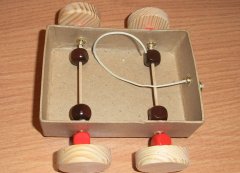 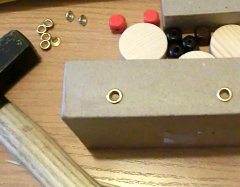 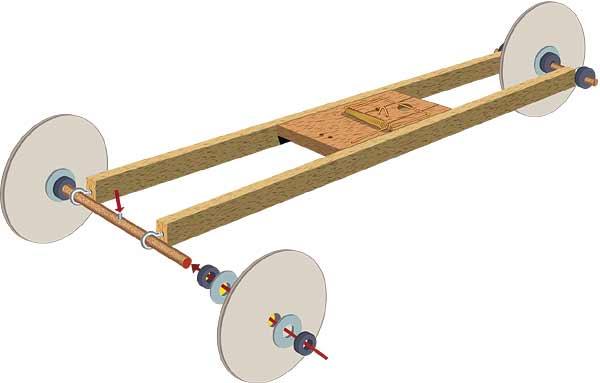 